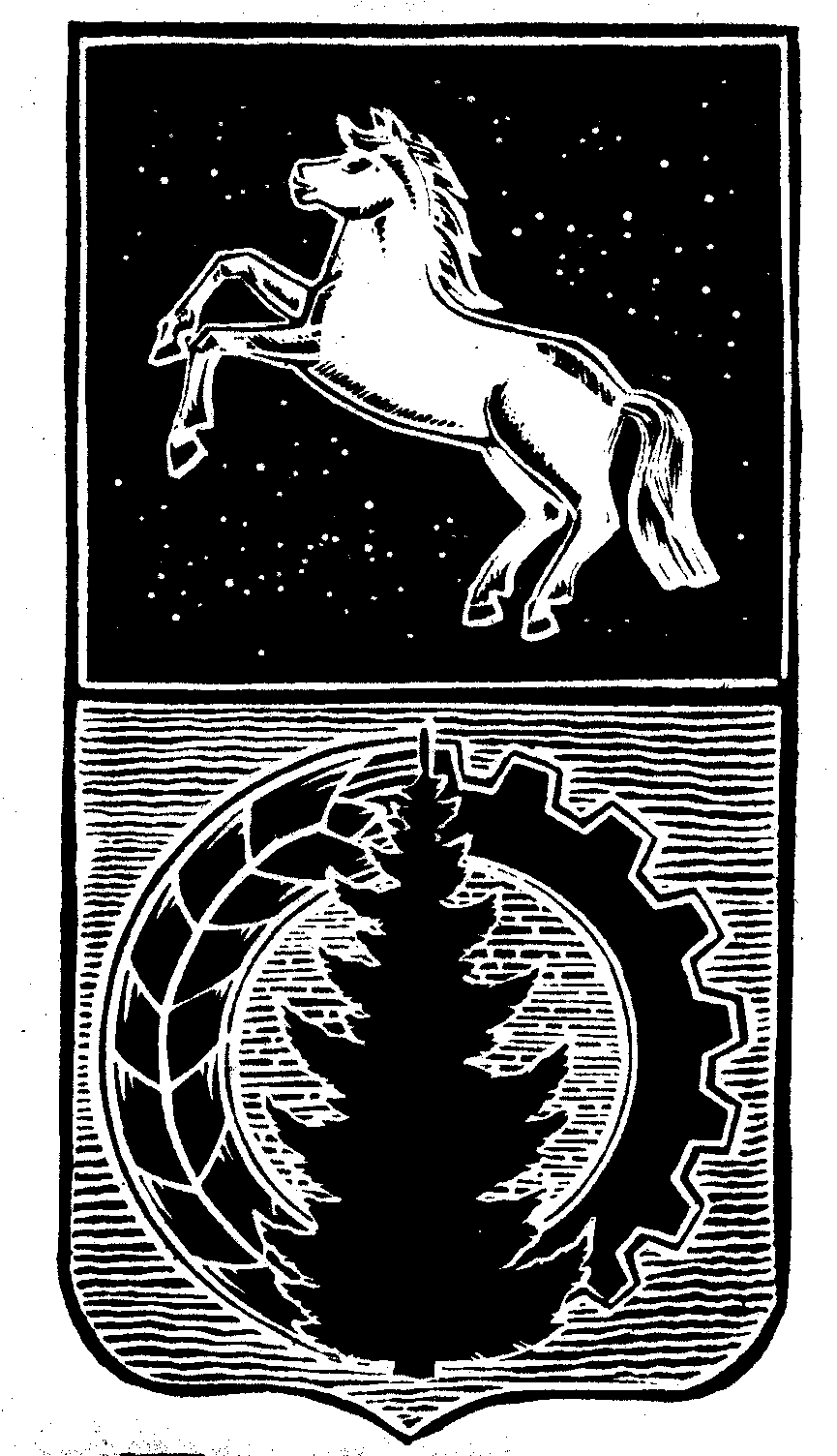 КОНТРОЛЬНО-СЧЁТНЫЙ  ОРГАНДУМЫ  АСИНОВСКОГО  РАЙОНАЗАКЛЮЧЕНИЕна проект решения Совета Асиновского городского поселения «О внесении изменений в  решение Совета Асиновского городского поселения от 27.12.2018 № 114 «О бюджете муниципального образования «Асиновское городское поселение» на 2019 год и на плановый период 2020 и 2021 годов»г. Асино							                    	                 23.05.2019 Контрольно-счетным органом Думы Асиновского района в соответствии со ст. 10 решения Думы Асиновского района от 16.12.2011г № 104 «Об утверждении Положения «О Контрольно-счетном органе Думы Асиновского района» рассмотрен представленный проект решения Совета Асиновского городского поселения «О внесении изменений в  решение Совета Асиновского городского поселения от 27.12.2018 № 174 «О бюджете муниципального образования «Асиновское городское поселение» на 2019 год и на плановый период 2020 и 2021 годов».Экспертиза проекта решения Совета Асиновского городского поселения «О внесении изменений в  решение Совета Асиновского городского поселения от 27.12.2018 № 114 «О бюджете муниципального образования «Асиновское городское поселение» на 2019 год и на плановый период 2020 и 2021 годов» проведена в период с 22 мая 2019 года по 23 мая 2019 года в соответствии со статьёй 157 Бюджетного Кодекса, статьей 9 Федерального закона от 07.02.2011 № 6-ФЗ «Об общих принципах организации и деятельности контрольно – счетных органов субъектов РФ и муниципальных образований», пунктом 7 части 1 статьи 4 Положения о Контрольно-счетном органе муниципального образования «Асиновский район», утвержденного решением Думы Асиновского района от 16.12.2011 № 104, в целях определения соответствия муниципального правового акта бюджетному законодательству и на основании пункта 12.21 плана контрольных и экспертно-аналитических мероприятий Контрольно-счетного органа Думы Асиновского района на 2019 год, утвержденного распоряжением председателя Контрольно-счетного органа Думы Асиновского района от 28.12.2018 № 95, распоряжения председателя Контрольно-счетного органа  на проведение контрольного мероприятия от 22.05.2019 № 39.Должностные лица, осуществлявшие экспертизу:Председатель Контрольно-счётного органа Думы Асиновского района Нольфина Т.Ю.Согласно представленного проекта решения, изменятся основные параметры бюджета на 2019 год:Доходы бюджета увеличатся на 11704,1 тыс. рублей и составят 145329,8 тыс. рублей;Расходы бюджета увеличатся на 12059,2 тыс. рублей и составят 146133,1 тыс. рублей;Размер дефицит бюджета составит в сумме 803,3 тыс. рублей. Доходы бюджета муниципального образования «Асиновское городское поселение» на 2019 год.Изменения вносятся в доходную часть бюджета на 2019 год.Изменение структуры доходов бюджета на 2019 год приведено в таблице.							                                        Таблица 1, тыс. рублей Доходную часть бюджета предлагается увеличить за счет межбюджетных трансфертов из бюджета муниципального образования «Асиновский район», на общую сумму 11704,1 тыс. рублей, в том числе:- на реализацию мероприятий по ремонту автомобильных дорог общего пользования местного значения в границах муниципальных районов в сумме 4828,3 тыс. рублей;- на реализацию мероприятий по подготовке объектов водоснабжения к прохождению отопительного периода в сумме 5728,2 тыс. рублей;-  на реализацию мероприятий по подготовке объектов теплоснабжения  к прохождению отопительного периода в сумме 2804,7 тыс. рублей;- на реализацию муниципальной программы «Формирования комфортной среды населенных пунктов на территории муниципального образования «Асиновский район» на 2018-2022 годы» в сумме 98,3 тыс. рублей.Доходную часть бюджета предлагается уменьшить на 1755,4 тыс. рублей в связи с возвратом остатков субсидий, субвенций и иных межбюджетных трансфертов, имеющих целевое назначение из бюджета городского поселения.2. Расходы бюджета муниципального образования «Асиновское городское поселение» на 2019 год.Изменения вносятся в расходную часть бюджета на 2019 год: в приложение 7 «Ведомственная структура расходов бюджета муниципального образования «Асиновское городское поселение» на 2019 год» к решению Совета Асиновского городского поселения от 27.12.2018 № 114 «О бюджете муниципального образования «Асиновское городское поселение» на 2019 год и на плановый период 2020 и 2021 годов».Изменение направлений расходов в разрезе ведомственной классификации бюджета представлено в таблице 2.                                                                                                               Таблица 2, тыс. рублейОбщая сумма расходов бюджета увеличится на 12059,2 тыс. рублей и составит 146133,1 тыс. рублей.А также, за счет увеличения межбюджетных трансфертов проектом решения внесены изменения:- в приложение 8 «Распределение бюджетных ассигнований по целевым статьям (муниципальной программы Асиновского городского поселения и непрограммным направлениям деятельности) и видам расходов классификации расходов бюджета муниципального образования «Асиновское городское поселение» на 2019 год» увеличен объем бюджетных ассигнований на сумму 12059,2 тыс. рублей и составит 146133,1 тыс. рублей.Проектом решения внесены изменения в приложение 9 «Объем межбюджетных трансфертов бюджету муниципального образования «Асиновское городское поселение» на 2019 год и плановый период 2020 и 2021 годов», на 2019 год увеличен объем межбюджетных трансфертов, получаемых из других бюджетов бюджетной системы РФ с 65736,3 тыс. рублей до 77440,4 тыс. рублей.Дефицит бюджета муниципального образования «Асиновское городское поселение» на 2019 год.Проектом решения внесены изменения в приложение 11 «Источники финансирования дефицита бюджета  муниципального образования «Асиновское городское поселение» на 2019 год и плановый период 2020 и 2021 годов», на 2019 год дефицит бюджета составит в сумме 803,3 тыс. рублей. Покрытием дефицита бюджета будет являться, изменение остатков средств на счетах по учету средств бюджета.По итогам рассмотрения проекта решения Совета Асиновского городского поселения «О внесении изменений в  решение Совета Асиновского городского поселения от 27.12.2018 № 114 «О бюджете муниципального образования «Асиновское городское поселение» на 2019 год и на плановый период 2020 и 2021 годов», Контрольно-счетный орган Думы Асиновского района сообщает, что данный проект решения может быть принят в предложенной редакции.Председатель		_______________		                              _Т.Ю. Нольфина		                                (подпись)				                                      (инициалы и фамилия)Наименование статьи доходовУтверждено на 2018 годПроект решенияРезультат (+,-)Налоговые и неналоговые доходы:67889,467889,4Безвозмездные поступления65736,377440,4+11704,1Всего доходов:133625,7145329,811704,1КодНаименование раздела расходовУтверждено на 2019 годПроект решенияРезультат (+,-)0100Общегосударственные вопросы22280,322400,3+120,00400Национальная экономика50445,353518,3+3073,00500Жилищно-коммунальное хозяйство48992,857829,1+8836,30100Социальная политика10177,010207,0+30,0Всего расходов:Всего расходов:134073,9146133,1+12059,2